О внесении изменений в постановление администрации Арсеньевского городского округа от 23 декабря 2015 года № 924-па «Об утверждении муниципальной программы «Развитие внутреннего и въездного туризма на территории Арсеньевского городского округа» на 2016-2019 годыВ целях реализации мероприятий муниципальной программы «Развитие внутреннего и въездного туризма на территории Арсеньевского городского округа» на 2016-2019 годы, руководствуясь Уставом Арсеньевского городского округа, администрация Арсеньевского городского округа ПОСТАНОВЛЯЕТ:1. Внести в муниципальную программу «Развитие внутреннего и въездного туризма на территории Арсеньевского городского округа» на 2016-2019 годы, утвержденную постановлением администрации Арсеньевского городского округа от     23 декабря 2015 года № 924-па (в редакции постановлений администрации Арсеньевского городского округа от  06 мая 2016 года № 359-па,  от 16 сентября 2016 года № 750-па; от 24 августа 2017 года № 544-па, от 24 января 2018 года № 44-па) (далее – Программа), следующие изменения:1.1. Изменить в наименовании постановления слова «2016-2019» словами «2016-2021».1.2. Изложить паспорт Программы в редакции Приложения № 1 к настоящему постановлению.1.3. Заменить в разделе 5 Программы «Сроки и этапы реализации программы» слова «2016-2019» словами «2016-2021».1.4. Изложить Приложение № 1 к Программе в редакции Приложения № 2 к настоящему постановлению.1.5.  Изложить Приложение № 2 к Программе в редакции Приложения № 3 к настоящему постановлению.2. Организационному управлению администрации Арсеньевского городского округа (Абрамова) обеспечить официальное опубликование и размещение на официальном сайте администрации Арсеньевского городского округа настоящего постановления.3. Настоящее постановление вступает в силу после его официального опубликования.Врио Главы городского округа		 			                           В.С.ПивеньПриложение № 1к постановлению администрацииАрсеньевского городского округаот «28» ноября 2018 г.  № 794-паПаспорт муниципальной программы «Развитие внутреннего и въездного туризма на территорииАрсеньевского городского округа» на 2016-2021 годы___________________Приложение № 2к постановлению администрацииАрсеньевского городского округаот «28» ноября 2018 г.  № 794-паПриложение №1  к муниципальной программе «Развитие внутреннего и въездного туризма на территории Арсеньевского городского округа» на 2016-2021 годыИнформацияо ресурсном обеспечении Программы за счет средств бюджета городского округа и прогнозная оценка привлекаемых на реализацию её целей средств федерального бюджета, краевого бюджета, бюджетов государственных внебюджетных фондов, иных внебюджетных источниковКБ – краевой бюджетБГО – бюджет городского округаВИ – внебюджетные источники _____________________________Приложение № 3к постановлению администрацииАрсеньевского городского округаот «28» ноября 2018 г.  № 794-паПриложение № 2  к муниципальной программе   «Развитие внутреннего и въездного туризмана территории Арсеньевского городского округа» на 2016-2021 годыСведения о показателях (индикаторах) муниципальной программы«Развитие внутреннего и въездного туризма на территории Арсеньевского городского округа» на 2016-2021 годы__________________________________________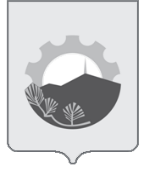 АДМИНИСТРАЦИЯ АРСЕНЬЕВСКОГО ГОРОДСКОГО ОКРУГА АДМИНИСТРАЦИЯ АРСЕНЬЕВСКОГО ГОРОДСКОГО ОКРУГА АДМИНИСТРАЦИЯ АРСЕНЬЕВСКОГО ГОРОДСКОГО ОКРУГА АДМИНИСТРАЦИЯ АРСЕНЬЕВСКОГО ГОРОДСКОГО ОКРУГА П О С Т А Н О В Л Е Н И ЕП О С Т А Н О В Л Е Н И ЕП О С Т А Н О В Л Е Н И ЕП О С Т А Н О В Л Е Н И Е28 ноября 2018 г.                     г. Арсеньев№794-паНаименование программыМуниципальная программа «Развитие внутреннего  и въездного туризма на территории Арсеньевского городского округа» на 2016-2021 годы (далее –Программа)Ответственный исполнитель программыУправление экономики и инвестиций администрации Арсеньевского городского округа (далее – городского округа)Соисполнители ПрограммыУправление имущественных отношений администрации городского округа;Управление архитектуры и градостроительства администрации городского округа;Организационное управление администрации городского округа  Цели Программы1. Создание действующего механизма привлечения и приема туристов в городском округе, формирование туристского продукта и его продвижение на российском рынке.2. Создание благоприятных условий для оздоровления и отдыха жителей и гостей города.       Задачи Программы1. Развитие инфраструктуры туристических услуг на территории   городского округа.2. Позиционирование городского округа как привлекательной территории для туризма и отдыха.                                                          3. Привлечение инвестиций, создание новых рабочих мест, увеличение доходов от туристической отрасли.Целевые индикаторы и показатели программы1. Численность граждан (в т.ч. иностранных граждан), размещенных в коллективных средствах размещения;2. Коэффициент заполняемости номерного фонда в коллективных средствах размещения;3. Объем платных туристских услуг (в т.ч. объем платных услуг гостиниц и других коллективных средств размещения);4. Количество мероприятий туристической направленности;5. Количество установленных баннеров.Этапы и сроки реализации программыПрограмма реализуется в один этап в 2016-2021годахОбъем средств бюджета городского округа на  финансирование  программы и прогнозная оценка привлекаемых на реализацию  ее  целей
средств федерального бюджета, краевого бюджета, бюджетов государственных  внебюджетных фондов,  иных  внебюджетных   источниковОбщий объем финансирования Программы составляет 384,3 тыс. руб. в том числе по годам:                                                         
в 2016 году – 240,3 тыс. руб.,в 2017 году -  22 тыс. руб.,в 2018 году -  25 тыс. руб.в 2019 году -  47 тыс. руб.в 2020 году -  25 тыс. руб.в 2021 году -  25 тыс. руб.Из бюджета Арсеньевского городского округа 369,3 тыс. руб., в том числе по годам:в 2016 году – 225,3 тыс. руб.,в 2017 году – 22 тыс. руб.,в 2018 году – 25 тыс. руб.в 2019 году – 47 тыс. руб.в 2020 году – 25 тыс. руб.в 2021 году – 25 тыс. руб.Из внебюджетных источников 15 тыс. руб., в том числе по годам:в 2016 году –15 тыс. руб.,Ожидаемые конечные результаты  Увеличение численности граждан России и иностранных граждан, размещенных в коллективных средствах размещения в 1,3 раза;Увеличение коэффициента заполняемости номерного фонда в коллективных средствах размещения 
в 1,85 раза;Увеличение объема платных туристских услуг в 1,4 раза;Увеличение объема платных услуг гостиниц и других коллективных средств размещения в 1,4 раза.Количество мероприятий туристической направленности -  4;Количество установленных баннеров - 6.№ п/пНаименование программы, отдельного мероприятияИсточники ресурсного обеспеченияОценка расходов (тыс. руб.)Оценка расходов (тыс. руб.)Оценка расходов (тыс. руб.)Оценка расходов (тыс. руб.)Оценка расходов (тыс. руб.)Оценка расходов (тыс. руб.)Оценка расходов (тыс. руб.)Оценка расходов (тыс. руб.)Ответственный исполнительПериод реализации№ п/пНаименование программы, отдельного мероприятияИсточники ресурсного обеспеченияВсегов том числе по годам:в том числе по годам:в том числе по годам:в том числе по годам:в том числе по годам:в том числе по годам:в том числе по годам:№ п/пНаименование программы, отдельного мероприятияИсточники ресурсного обеспеченияВсего20162017201820192020202020211234567888910111Создание системы информационного обеспечения туризма и туристической деятельности на территории Арсеньевского городского округа, в том числе:всего384,3240,3222547252525управление экономики и инвестиций администрации Арсеньевского городского округа (далее – АГО)2016-20171Создание системы информационного обеспечения туризма и туристической деятельности на территории Арсеньевского городского округа, в том числе:БГО369,3225,3222547252525управление экономики и инвестиций администрации Арсеньевского городского округа (далее – АГО)2016-20171Создание системы информационного обеспечения туризма и туристической деятельности на территории Арсеньевского городского округа, в том числе:ВИ1515000000управление экономики и инвестиций администрации Арсеньевского городского округа (далее – АГО)2016-20171.1Установка социально-рекламного щитавсего145,463145,463000000управление архитектуры и градостроительства администрации АГО, управление экономики и инвестиций администрации АГО20161.1Установка социально-рекламного щитаБГО145,463145,463000000управление архитектуры и градостроительства администрации АГО, управление экономики и инвестиций администрации АГО20161.2Изготовление и установка баннера (18 м2) для социально-рекламного щитавсего52,2119,28,555512управление экономики инвестиций администрации АГО2016-20201.2Изготовление и установка баннера (18 м2) для социально-рекламного щитаБГО52,2119,28,555512управление экономики инвестиций администрации АГО2016-20201.3Установка дорожных указателей к объектам культурного наследиявсего84,87212,800000управление экономики и инвестиций администрации АГО2016-20171.3Установка дорожных указателей к объектам культурного наследияБГО69,85712,800000управление экономики и инвестиций администрации АГО2016-20171.3Установка дорожных указателей к объектам культурного наследияВИ1515000000управление экономики и инвестиций администрации АГО2016-20171.4Представление материалов в Департамент туризма Приморского края для формирования информационных, рекламных материалов о туристических ресурсах Арсеньевского городского округафинансирование не требуетсяфинансирование не требуетсяфинансирование не требуетсяфинансирование не требуетсяфинансирование не требуетсяуправление экономики и инвестиций администрации АГО2016-20211.5Информационное сопровождение организации и проведения событийных мероприятий, проводимых на территории Арсеньевского городского округафинансирование не требуетсяфинансирование не требуетсяфинансирование не требуетсяфинансирование не требуетсяфинансирование не требуетсяорганизационное управление администрации АГО2016-20211.6Составление и ведение Реестра предприятий инфраструктуры туристического бизнесафинансирование не требуетсяфинансирование не требуетсяфинансирование не требуетсяфинансирование не требуетсяфинансирование не требуетсяуправление экономики и инвестиций администрации АГО2016-20211.7Мониторинг общественного мнения о развитии внутреннего туризма на территории Арсеньевского городского округафинансирование не требуетсяфинансирование не требуетсяфинансирование не требуетсяфинансирование не требуетсяфинансирование не требуетсяуправление экономики и инвестиций администрации АГО2016-20211.8Обновление информационной базы «Гостям города», содержащей основные туристические ресурсы на сайте администрации Арсеньевского городского округафинансирование не требуетсяфинансирование не требуетсяфинансирование не требуетсяфинансирование не требуетсяфинансирование не требуетсяуправление экономики и инвестиций администрации АГО2016-20211.9Обновление системы информационного обеспечения туризма и туристической деятельности на территории Арсеньевского городского округавсего11,83711,837000000управление экономики и инвестиций администрации АГО20161.9Обновление системы информационного обеспечения туризма и туристической деятельности на территории Арсеньевского городского округаБГО11,83711,837000000управление экономики и инвестиций администрации АГО20161.10Участие в мероприятиях туристической направленности, проводимых на территории Арсеньевского городского округа и Приморского краявсего900016,542201313управление экономики и инвестиций администрации АГО2016-20211.10Участие в мероприятиях туристической направленности, проводимых на территории Арсеньевского городского округа и Приморского краяБГО900016,542201313управление экономики и инвестиций администрации АГО2016-2021Всего по программе:Всего по программе:всего384,3240,3222547252525Всего по программе:Всего по программе:БГО369,3225,3222547252525Всего по программе:Всего по программе:ВИ1515000000№ п/пНаименование индикатораЕд. измерения2015 год2016 год2017  год2018 год2019 год2020 год2021 год123456781.Численность граждан   (в т.ч. иностранных граждан), размещенных  в коллективных средствах размещениятыс. чел.20,421,8823,4124,8326,2526,526,72.Коэффициент заполняемости номерного фонда в коллективных средствах размещения%9,0710,6112,4114,5116,6116,716,83.Объем платных туристских услуг (в т.ч. объем платных услуг гостиниц и других коллективных средств размещения)млн. руб.46,249,552,956,159,361,764,24.Количество приобретенных технических средств (нарастающим итогом)ед.02000005.Количество мероприятий туристической направленности(с нарастающим итогом)ед.00012346.Количество установленных баннеров (с нарастающих итогом)ед.0123456